The Great Fire of London Family Fact Sheet – Year 2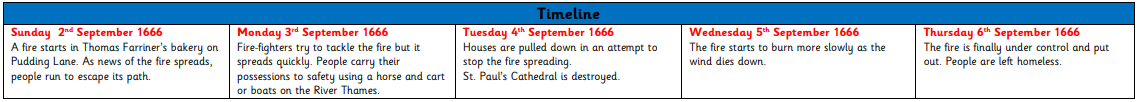 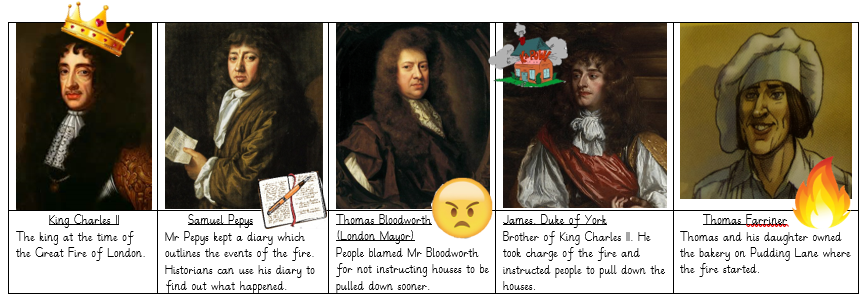 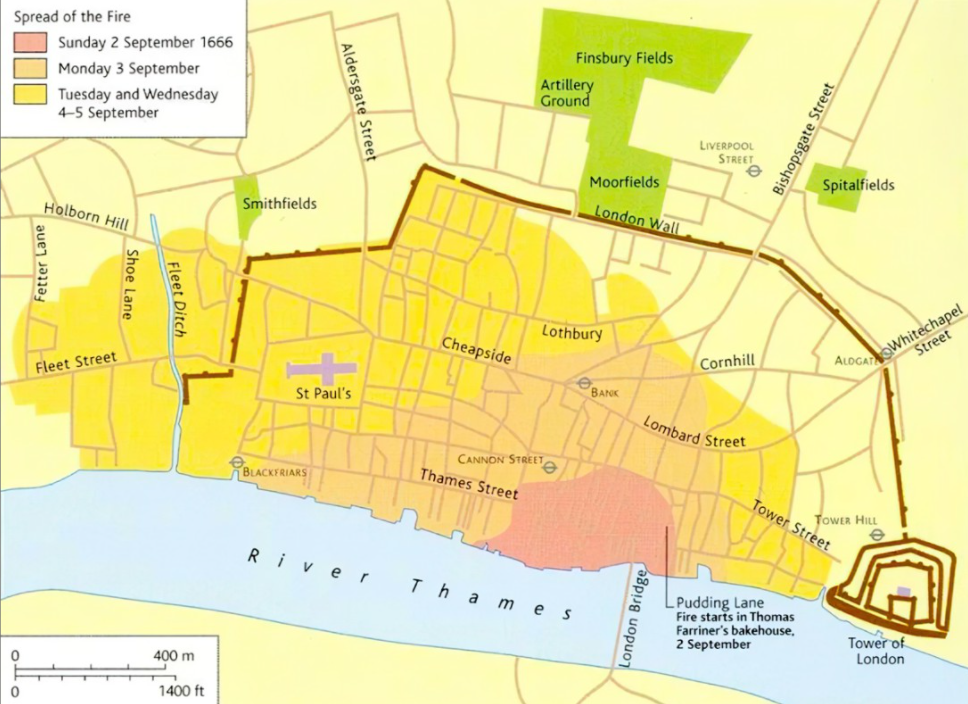 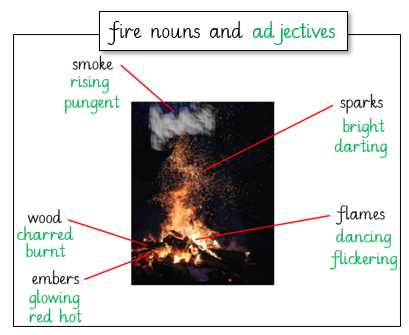 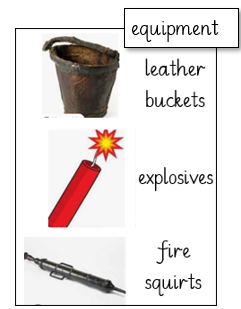 Key Places and VocabularyKey Places and VocabularyMaterials that burn                don’t burn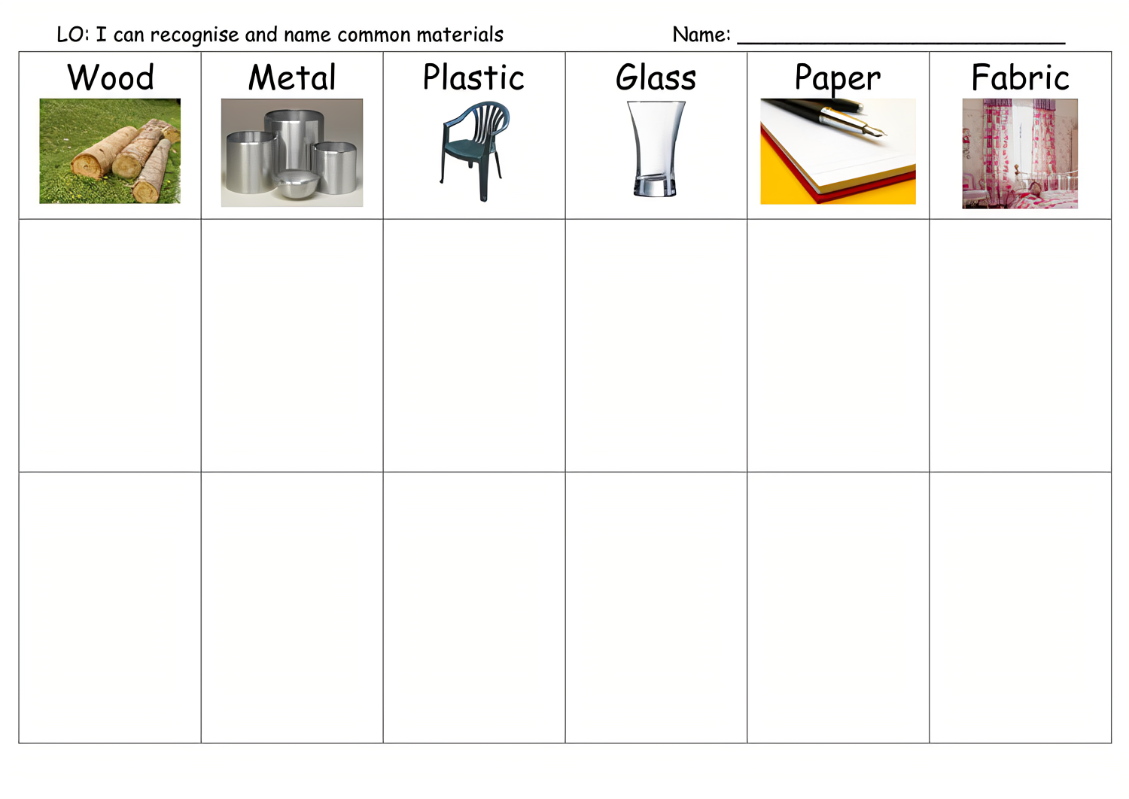 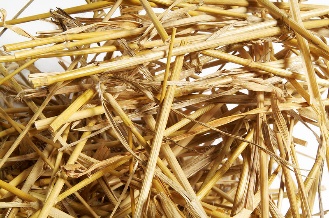 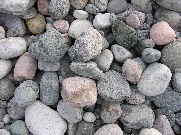 bakeryA place where bread or cakes are made and sold.Materials that burn                don’t burnRiver ThamesMany people got a boat on the river Thames to escape the fire.Materials that burn                don’t burndiaryA personal record of life's events eyewitness. A person who has seen something can give a description of it.Materials that burn                don’t burnLondonThe capital city of England.Materials that burn                don’t burnembersSmall pieces of glowing coal or wood in a dying fire.Materials that burn                don’t burnfire-hooksGiant hooks used to pull down houses.Materials that burn                don’t burnfire-breakA gap made between buildings so fire cannot spread.Materials that burn                don’t burnflammableSomething that burns easily.Materials that burn                don’t burnSt Paul's CathedralA Christian building burnt to the ground in the fire and rebuilt using designs by Sir Christopher Wren.Materials that burn                don’t burnKey Questions and FactsKey Questions and FactsMaterials that burn                don’t burn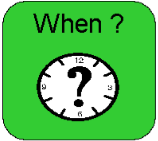 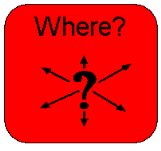 The fire of London started in a bakery in Pudding Lane on 2nd September 1666. Materials that burn                don’t burn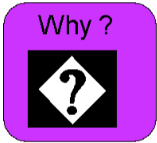 It hadn't rained for months so the city was very dry. Lots of people had houses made from wood which burns easily. Houses were built too close together. There was no organised fire brigade. Materials that burn                don’t burndid they fight the fire?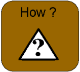 They used leather buckets and squirters filled with water to pour on the fire. They used fire-hooks and gunpowder to make fire-breaks. Materials that burn                don’t burndid the fire stop?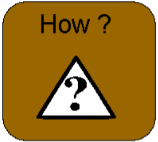 The fire burned for 4 days. The wind died down and changed direction. The fire became under control and was finally put out. Materials that burn                don’t burnafter the fire?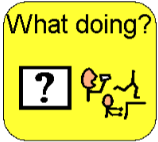 13,200 houses were destroyed by the fire and 70,000 people were left homeless. Many people left London to live elsewhere, and some slept in tents. London was rebuilt using stone and metal.Materials that burn                don’t burnWed 2nd Nov – Y2 Parent workshopTues 8th Nov –Year 2 Woodland Dayw/c 14th Nov – Anti-bullying weekFri 25th  Nov – training day (school closed)Tues 15th Dec – Christmas Performances (2pm and 6pm)19th Dec – Christmas partyHomework (with SpellingShed and Numbots 10min daily):Homework (with SpellingShed and Numbots 10min daily):Homework (with SpellingShed and Numbots 10min daily):Homework (with SpellingShed and Numbots 10min daily):Homework (with SpellingShed and Numbots 10min daily):Wed 2nd Nov – Y2 Parent workshopTues 8th Nov –Year 2 Woodland Dayw/c 14th Nov – Anti-bullying weekFri 25th  Nov – training day (school closed)Tues 15th Dec – Christmas Performances (2pm and 6pm)19th Dec – Christmas partyMondayTuesdayWednesdayThursdayFridayWed 2nd Nov – Y2 Parent workshopTues 8th Nov –Year 2 Woodland Dayw/c 14th Nov – Anti-bullying weekFri 25th  Nov – training day (school closed)Tues 15th Dec – Christmas Performances (2pm and 6pm)19th Dec – Christmas partyWeekly spelling wordsReadingReading Spelling practiseReadingReading Maths homeworkReading